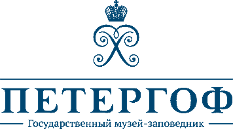 ВОЗВРАЩЕНИЕ СОЛНЕЧНЫХ ЧАСОВ В МОНПЛЕЗИРСКИЙ САДИК14 октября 2021, ГМЗ «Петергоф», Нижний парк14 октября в Нижнем парке состоится церемония открытия восстановленного памятника петровского времени – солнечных часов у дворца «Монплезир». В церемонии открытия примут участие генеральный директор ГМЗ «Петергоф» Е.Я. Кальницкая и управляющий директор Петродворцового Часового Завода «Ракета» Дэвид Хендерсон-Стюарт. Уникальные солнечные часы, утраченные в Великую Отечественную войну, в 2021 году были воссозданы мастерами Петродворцового Часового Завода «Ракета» при поддержке ООО «ТоталЭнерджис Маркетинг Россия» на основании исследования, проведенного специалистами ГМЗ «Петергоф». Первым ценителем и коллекционером солнечных часов в России считается Петр Великий. Им была собрана уникальная коллекция, долгое время хранившаяся в Кабинете Петра Великого в Кунсткамере. Все солнечные часы Петербурга были сделаны иностранными мастерами, в преобладающем большинстве привезены из заграницы, закуплены или получены Петром I в качестве дипломатического подарка. Благодаря Петру I в 1723 году первые садово-парковые солнечные часы Петербурга появились именно в Петергофе, вблизи дворца Монплезир. Согласно исследованиям одного из первых директоров музея-заповедника «Петергоф», Николая Ильича Архипова (1887-1967), эти часы представляли собой «медный циферблат на мраморном постаменте». Спустя два года, в 1725 году вторые в России солнечные часы установили уже в Летнем саду Петербурга.       Архивные сведения о часах Монплезира немногочисленны. Известно, что в 1747 году, при Елизавете Петровне, эти часы были заменены на новые, по другим сведениям – отремонтированы. Причина замены или ремонта осталась неизвестна, однако местоположение часов можно указать с точностью: оно отмечено на знаменитом аксонометрическом плане А. Сент-Илера 1774 года – в Монплезирском саду у дворца.Единственное известное фотографическое изображение солнечных часов Монплезира – фотография 1933 года. На ее увеличенном фрагменте видны пьедестал и гномон, однако недостаточно отчетливо. К сожалению, уникальный памятник петровского времени – часы вместе с мраморным пьедесталом – был утрачен в годы Великой Отечественной войны. В течение нескольких лет хранители скульптуры и архитекторы ГМЗ «Петергоф» занимались поисками историко-архивных и изобразительных документов, а также европейских аналогов солнечных часов петровского времени. В качестве одной из аналогий для восстановления объекта были взяты часы в саду Берггартен в Ганновере. Они были выполнены в начале XVIII века известным английским мастером Дж. Раули. Изготовленные этим мастером приборы ценились в России. Другим примером служили корабельные солнечные часы из собрания ГМЗ «Петергоф». Их выполнили по заказу английского короля Георга I и преподнесли Петру I в качестве дипломатического подарка. Главная сложность при проектировании циферблата и гномона заключалась в правильной установке солнечных часов на местности и разметке циферблата таким образом, чтобы они показывали истинное солнечное время. Консультантом ГМЗ «Петергоф» в этом вопросе выступил один из крупнейших знатоков солнечных часов, член Лондонской ассоциации солнечных часов – Валерий Иванович Дмитриев. Чтобы максимально точно выставить монплезирские часы по «полуденной линии» (линии север-юг), специалистам музея пришлось провести разметку 21 июня в день летнего солнцестояния – еще до появления памятника, на модели часов.        Если циферблат и гномон пришлось восстанавливать по аналогиям, то мраморный пьедестал – один из сохранившихся пьедесталов из ансамбля Нижнего парка Ораниенбаума. В 1926-1928 гг. он был перемещен в Петергоф, где пережил Великую Отечественную войну и был поврежден, в послевоенное время не использовался. Являясь классическим образцом пьедестала XVIII столетия, указанный постамент своими формами близок к историческому пьедесталу под солнечными часами у Монплезира, что видно на чертеже Сент-Илера и фотографии 1933 года. В ходе его реставрации специалисты воссоздали наиболее значительные утраты на карнизе пьедестала, очистили поверхностьь от загрязнений и укрепили ее специальными составами от деструктивного биологического воздействия.Аксонометрический план (фрагмент). 1774.Источник: Альбом А. Сент-Илера // Архив ГМЗ «Петергоф», Инв. №  ПДМП 4618-ар.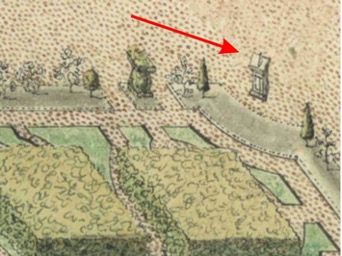 Монплезирский сад с солнечными часами. Фото 1933 года. Источник: Monplezir. Фото АПО. ЦГАЛИ Спб. Ф. 420. Оп. 1. Д. 51. Л.11. 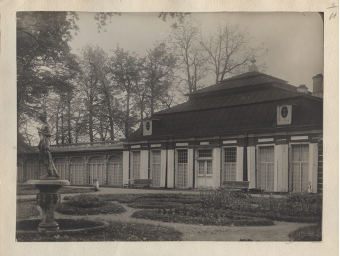 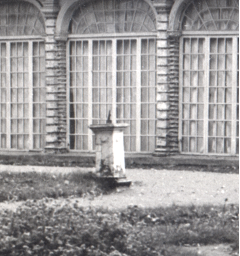 